Around the World in 80 days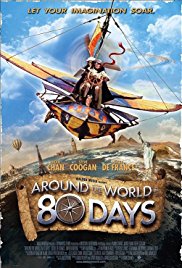 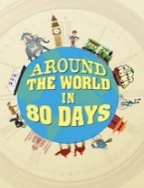 Homework MenuBronze certificate - 11 points        Silver certificate   - 18 points          Gold Certificate - 25 pointsWrite down and learn your full address. Be ready to recite it before looking! 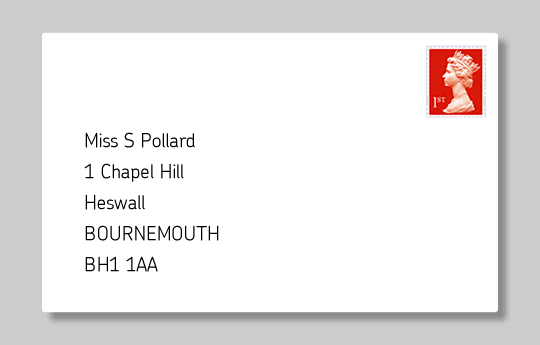 (2 points)  What would it sound like if you talked to someone from Spain?  Write down some Spanish words and their meaning.(3 points)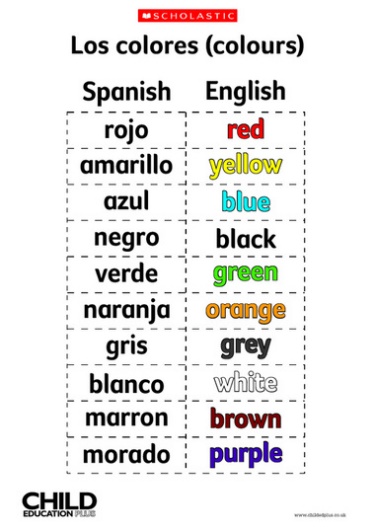 Make a model vehicle. It can be any type of vehicle that interests you. The more interesting it is the better it will be. 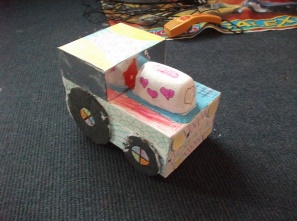 (3 points)Imagine you are looking down from a hot air balloon high in the sky. Create a collage showing all the things you can see. You can use different types of paper, cut out images from magazines, paint etc. (4 points) Pick ten things you would pack for a journey around the world. Explain why you would select each of the items. (3 points) 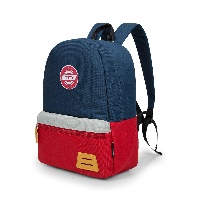 Detective Fix uses ‘Wanted’ posters to catch Phileas Fogg. See if you can create a ‘Wanted’ poster for either a friend or a member of your family. Remember to draw a picture and a written description! (3 points) Draw a famous landmark in the United Kingdom.  (3 points)  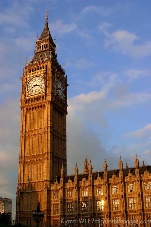 Interview a friend or family member who has visited another city or country. What did they like about it?  What didn’t they like about it? (3 points)Make a sketch of the Eiffel Tower. (2 points). 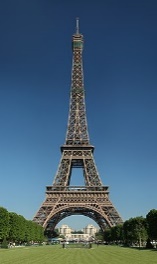 What would you eat if you went on holiday to India? Can you write what you would eat?(2 points)Learn the capital cities of the UK. (3 points)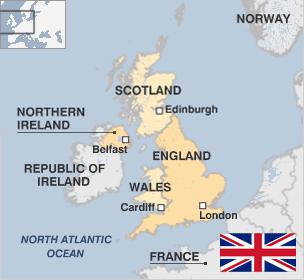 Have fun completing these activities. Over the next half term please try to complete at least 1 challenge per week.It is entirely up to the children which activities they pick. All homework to be handed in by Monday 4th April 2022.